Handwriting Analysis Lab #4Procedure: Part 1.  Analyzing Tops and Bottoms of LettersWrite the words “forensic science” twice in table 1 below.Have two other people write the same words in table 1 below.Put the tracing paper on top of the writing.Make a small mark at the top of each letter.For letters with more than one top point, like the letter y, put a dot at the top of both possible top points.Using a ruler, join the dots for each handwriting sample, so you have a single crooked line for each sample. (see example provided by teacher)Compare the resulting line for each sample.  (staple your tracing paper to this lab when you are finished)Table 1:Part 2:  Analyzing the Slant of LettersUse the same signatures above, repeat steps 3-6 above, but this time make a line through the center of each letter, slanting in the same direction as the letter.  (staple your tracing paper to this lab when you are finished)Part 3: Solving the CaseUsing both methods from Part 1 and 2, determine which of the suspect’s handwriting samples matches the sample in the box below.  (staple your tracing paper to this lab when you are finished)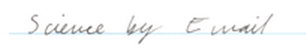 Suspects Handwriting Samples: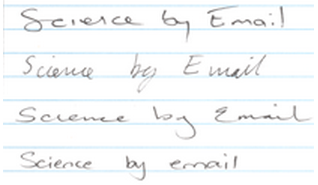 